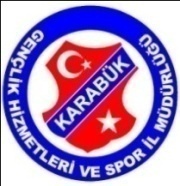 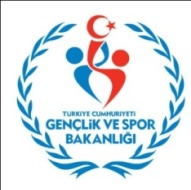 KARABÜKGENÇLİK VE SPOR İL MÜDÜRLÜĞÜHAFTALIK SPOR FAALİYET PROGRAMIAÇIKLAMA :150, 152, 153, 156, 157,  163, 164,  170, 171, 182, 183,  184, 185, 186,  187, 188, 199 VE 200 NOLU MÜSABAKALARDA SAĞLIK MEMURU GÖREVLENDİRİLMESİ GEREKMEKTEDİR.1161-1152 NO’LU MÜSABAKALARDA AMBULANS GÖREVLENDİRİLMESİ GEREKMEKTEDİR.   172 NOLU MÜSABAKALARDA AMBULANS GÖREVLENDİRİLMESİ GEREKMEKTEDİR. MÜSABAKALARIN AMBULANS GÖREVLENDİRMELERİ KARDEMİR KARABÜKSPOR’A FATURA EDİLECEKTİR.SAĞLIK VE EMNİYET GÖREVLİLERİNİN MÜSABAKA SAATİNDEN EN AZ YARIM SAAT ÖNCE  MÜSABAKA MAHALLİNDE HAZIR BULUNMALARI GEREKMEKTEDİR.RDA AMBULANS GÖREVLENDİRİLMESİ GEREKMEKTEDİR. U MÜSABAKALARDA AMBULANS GÖREVLENDİRİLMESİ GEREKMEKTEDİR.M.NoSAATSAATYERMÜSABAKANIN TÜRÜMÜSABAKANIN TÜRÜMÜSABAKANIN TÜRÜTAKIMLARTAKIMLAR17 KASIM 2018  CUMARTESİ17 KASIM 2018  CUMARTESİ17 KASIM 2018  CUMARTESİ17 KASIM 2018  CUMARTESİ17 KASIM 2018  CUMARTESİ17 KASIM 2018  CUMARTESİ17 KASIM 2018  CUMARTESİ17 KASIM 2018  CUMARTESİ17 KASIM 2018  CUMARTESİ13.3013.30SOĞUKSU FUTBOL SAHASIU-15 FUTBOL YEREL LİGU-15 FUTBOL YEREL LİG100.YIL SOĞUKSUSPOR100.YIL SOĞUKSUSPOR5000 EVLERSPOR13.3013.30SAFRANBOLU SENTETEİK FUTBOL SAHASIU-15 FUTBOL YEREL LİGU-15 FUTBOL YEREL LİGSAFRANBOLU BELEDİYESPORSAFRANBOLU BELEDİYESPORKARABÜK GENÇLİKSPOR 18 KASIM 2018 PAZAR18 KASIM 2018 PAZAR18 KASIM 2018 PAZAR18 KASIM 2018 PAZAR18 KASIM 2018 PAZAR18 KASIM 2018 PAZAR18 KASIM 2018 PAZAR18 KASIM 2018 PAZAR18 KASIM 2018 PAZAR13.005000EVLER FUTBOL SAHASI1.AMATÖR KÜME1.AMATÖR KÜMEADATEPE DÖKECEKSPORADATEPE DÖKECEKSPOR5000 EVLERSPOR 13.00SOĞUKSU FUTBOL SAHASI1.AMATÖR KÜME1.AMATÖR KÜMEAYDINLIKEVLER GENÇLİKSPOR KULÜBÜAYDINLIKEVLER GENÇLİKSPOR KULÜBÜSAFRANBOLUSPOR 14.00OVACIK FUTBOL SAHASI1.AMATÖR KÜME1.AMATÖR KÜMEOVACIK GENÇLİKSPOROVACIK GENÇLİKSPORKAYADİBİSPOR 14.00SAFRANBOLU SENTETİK FUTBOL SAHASI1.AMATÖR KÜME1.AMATÖR KÜMESAFRANBOLU ESNAFSPORSAFRANBOLU ESNAFSPORYAYLACIK GENÇLİKSPOR15.30SOĞUKSU SENTETİK FUTBOL SAHASI1.AMATÖR KÜME1.AMATÖR KÜMEKARABÜK DEMİRSPOR KARABÜK DEMİRSPOR YENİCE CEBECİSPOR15.305000EVLER FUTBOL SAHASI1.AMATÖR KÜME1.AMATÖR KÜMEKARABÜK DEMİR ÇELİKSPORKARABÜK DEMİR ÇELİKSPORKARABÜK 3 NİSANSPOR 19 KASIM 2018 PAZARTESİ19 KASIM 2018 PAZARTESİ19 KASIM 2018 PAZARTESİ19 KASIM 2018 PAZARTESİ19 KASIM 2018 PAZARTESİ19 KASIM 2018 PAZARTESİ19 KASIM 2018 PAZARTESİ19 KASIM 2018 PAZARTESİ19 KASIM 2018 PAZARTESİ10.00MERKEZ SPOR SALONUOKULSPORLARI GENÇ ERKEKLER MASA TENİSİOKULSPORLARI GENÇ ERKEKLER MASA TENİSİKARABÜK MTALKARABÜK MTALPROF.DR. SÜHEYL ÜNVER MTAL10.00MERKEZ SPOR SALONUOKULSPORLARI GENÇ ERKEKLER MASA TENİSİOKULSPORLARI GENÇ ERKEKLER MASA TENİSİDEMİRÇELİK ANADOLU LİSESİDEMİRÇELİK ANADOLU LİSESİKIYMET VE MUSTAFA YAZICI ANADOLU LİSESİ10.00MERKEZ SPOR SALONUOKULSPORLARI GENÇ ERKEKLER MASA TENİSİOKULSPORLARI GENÇ ERKEKLER MASA TENİSİCUMHURİYET ANADOLU LİSESİCUMHURİYET ANADOLU LİSESİYENİCE ANADOLU LİSESİ10.00MERKEZ SPOR SALONUOKULSPORLARI GENÇ ERKEKLER MASA TENİSİOKULSPORLARI GENÇ ERKEKLER MASA TENİSİESKİPAZAR ÇPLESKİPAZAR ÇPLSAFRANBOLU FATİH SULTAN MEHMET AND. L.10.00MERKEZ SPOR SALONUOKULSPORLARI GENÇ ERKEKLER MASA TENİSİOKULSPORLARI GENÇ ERKEKLER MASA TENİSİEFLANİ IMKB ÇPLEFLANİ IMKB ÇPLMEHMET VERGİLİ FEN LİSESİ18.302500 KİŞİLİK  YENİ SALONU24 KASIM ÖĞRETMENLER GÜNÜ TURNUVASI24 KASIM ÖĞRETMENLER GÜNÜ TURNUVASIKARABÜK ÖZEL FİNAL LİSESİ KARABÜK ÖZEL FİNAL LİSESİ KAPULLU ERTUĞRUL GAZİ ORTAOKULU 20.002500 KİŞİLİK  YENİ SALONU24 KASIM ÖĞRETMENLER GÜNÜ TURNUVASI24 KASIM ÖĞRETMENLER GÜNÜ TURNUVASIANAYASA ORTAOKULUANAYASA ORTAOKULUYAHYA KEMAL BEYATLI MTAL 20 KASIM 2018 SALI20 KASIM 2018 SALI20 KASIM 2018 SALI20 KASIM 2018 SALI20 KASIM 2018 SALI20 KASIM 2018 SALI20 KASIM 2018 SALI20 KASIM 2018 SALI20 KASIM 2018 SALI10.00MERKEZ SPOR SALONUOKULSPORLARI GENÇ ERKEKLER MASA TENİSİOKULSPORLARI GENÇ ERKEKLER MASA TENİSİTED KARABÜK KOLEJİTED KARABÜK KOLEJİKARABÜK ALPARSLAN GAZİ ANADOLU LİSESİ10.00MERKEZ SPOR SALONUOKULSPORLARI GENÇ ERKEKLER MASA TENİSİOKULSPORLARI GENÇ ERKEKLER MASA TENİSİŞEHİT ÖMER BİLAL AKPINAR ANADOLU İMAM HATİP LİSESİŞEHİT ÖMER BİLAL AKPINAR ANADOLU İMAM HATİP LİSESİ75.YIL ANADOLU LİSESİ10.00MERKEZ SPOR SALONUOKULSPORLARI GENÇ ERKEKLER MASA TENİSİOKULSPORLARI GENÇ ERKEKLER MASA TENİSİKARABÜK MTALKARABÜK MTALKIYMET VE MUSTAFA YAZICI ANADOLU LİSESİ10.00MERKEZ SPOR SALONUOKULSPORLARI GENÇ ERKEKLER MASA TENİSİOKULSPORLARI GENÇ ERKEKLER MASA TENİSİPROF.DR. SÜHEYL ÜNVER MTALPROF.DR. SÜHEYL ÜNVER MTALDEMİRÇELİK ANADOLU LİSESİ10.00MERKEZ SPOR SALONUOKULSPORLARI GENÇ ERKEKLER MASA TENİSİOKULSPORLARI GENÇ ERKEKLER MASA TENİSİCUMHURİYET ANADOLU LİSESİCUMHURİYET ANADOLU LİSESİSAFRANBOLU FATİH SULTAN MEHMET AND. L.18.302500 KİŞİLİK  YENİ SALONU24 KASIM ÖĞRETMENLER GÜNÜ TURNUVASI24 KASIM ÖĞRETMENLER GÜNÜ TURNUVASIOVACIK SPOR LİSESİOVACIK SPOR LİSESİSOĞUKSU ORTAOKULU 20.002500 KİŞİLİK  YENİ SALONU24 KASIM ÖĞRETMENLER GÜNÜ TURNUVASI24 KASIM ÖĞRETMENLER GÜNÜ TURNUVASIKARABÜK ASPKARABÜK ASPYUNUS EMRE ORTAOKULU21 KASIM 2018 ÇARŞAMBA21 KASIM 2018 ÇARŞAMBA21 KASIM 2018 ÇARŞAMBA21 KASIM 2018 ÇARŞAMBA21 KASIM 2018 ÇARŞAMBA21 KASIM 2018 ÇARŞAMBA21 KASIM 2018 ÇARŞAMBA21 KASIM 2018 ÇARŞAMBA21 KASIM 2018 ÇARŞAMBA10.00KAPULLU ERTUĞRUL GAZİ ORTAOKULUKAPULLU ERTUĞRUL GAZİ ORTAOKULUOKUL SPORLARI GENÇLER KIZ-ERKEK KROS YARIŞLARIOKUL SPORLARI GENÇLER KIZ-ERKEK KROS YARIŞLARIOKUL SPORLARI GENÇLER KIZ-ERKEK KROS YARIŞLARIOKUL SPORLARI GENÇLER KIZ-ERKEK KROS YARIŞLARI10.00MERKEZ SPOR SALONUOKULSPORLARI GENÇ ERKEKLER MASA TENİSİOKULSPORLARI GENÇ ERKEKLER MASA TENİSİYENİCE ANADOLU LİSESİYENİCE ANADOLU LİSESİESKİPAZAR ÇPL10.00MERKEZ SPOR SALONUOKULSPORLARI GENÇ ERKEKLER MASA TENİSİOKULSPORLARI GENÇ ERKEKLER MASA TENİSİSEYHAN CENGİZ TURHAN ANADOLU LİSESİSEYHAN CENGİZ TURHAN ANADOLU LİSESİEFLANİ IMKB ÇPL10.00MERKEZ SPOR SALONUOKULSPORLARI GENÇ ERKEKLER MASA TENİSİOKULSPORLARI GENÇ ERKEKLER MASA TENİSİSAFRANBOLU ATATÜRK ANADOLU LİSESİSAFRANBOLU ATATÜRK ANADOLU LİSESİTED KARABÜK KOLEJİ10.00MERKEZ SPOR SALONUOKULSPORLARI GENÇ ERKEKLER MASA TENİSİOKULSPORLARI GENÇ ERKEKLER MASA TENİSİÖZEL SAFRANBOLU MURAT YILDIRIM ANADOLU LİSESİÖZEL SAFRANBOLU MURAT YILDIRIM ANADOLU LİSESİŞEHİT ÖMER BİLAL AKPINAR ANADOLU İMAM HATİP LİSESİ10.00MERKEZ SPOR SALONUOKULSPORLARI GENÇ ERKEKLER MASA TENİSİOKULSPORLARI GENÇ ERKEKLER MASA TENİSİKARABÜK MTALKARABÜK MTALDEMİRÇELİK ANADOLU LİSESİ13.00MERKEZ SPOR SALONUOKULSPORLARI GENÇ KIZLAR MASA TENİSİOKULSPORLARI GENÇ KIZLAR MASA TENİSİSAFRANBOLU FATİH SULTAN MEHMET AND. LSAFRANBOLU FATİH SULTAN MEHMET AND. L75.YIL ANADOLU LİSESİ13.00MERKEZ SPOR SALONUOKULSPORLARI GENÇ KIZLAR MASA TENİSİOKULSPORLARI GENÇ KIZLAR MASA TENİSİVAKIFBANK ZÜBEYDE HANIM ANADOLU LİSESİVAKIFBANK ZÜBEYDE HANIM ANADOLU LİSESİEFLANİ IMKB ÇPL13.00MERKEZ SPOR SALONUOKULSPORLARI GENÇ KIZLAR MASA TENİSİOKULSPORLARI GENÇ KIZLAR MASA TENİSİMEHMET VERGİLİ FEN LİSESİMEHMET VERGİLİ FEN LİSESİYAHYA KEMAL BEYATLI MTAL13.00MERKEZ SPOR SALONUOKULSPORLARI GENÇ KIZLAR MASA TENİSİOKULSPORLARI GENÇ KIZLAR MASA TENİSİKARABÜK KIZ ANADOLU İMAM HATİP LİSESİKARABÜK KIZ ANADOLU İMAM HATİP LİSESİPROF.DR. SÜHEYL ÜNVER MTAL18.302500 KİŞİLİK  YENİ SALONU24 KASIM ÖĞRETMENLER GÜNÜ TURNUVASI24 KASIM ÖĞRETMENLER GÜNÜ TURNUVASIKARABÜK ÖZEL FİNAL LİSESİKARABÜK ÖZEL FİNAL LİSESİYAHYA KEMAL BEYATLI MTAL20.002500 KİŞİLİK  YENİ SALONU24 KASIM ÖĞRETMENLER GÜNÜ TURNUVASI24 KASIM ÖĞRETMENLER GÜNÜ TURNUVASIKAPULLU ERTUĞRUL GAZİ ORTAOKULUKAPULLU ERTUĞRUL GAZİ ORTAOKULUANAYASA ORTAOKULU22 KASIM 2018 PERŞEMBE22 KASIM 2018 PERŞEMBE22 KASIM 2018 PERŞEMBE22 KASIM 2018 PERŞEMBE22 KASIM 2018 PERŞEMBE22 KASIM 2018 PERŞEMBE22 KASIM 2018 PERŞEMBE22 KASIM 2018 PERŞEMBE22 KASIM 2018 PERŞEMBE10.002500 KİŞİLİK  YENİ SALONUOKULSPORLARI GENÇ ERKEKLER BASKETBOLOKULSPORLARI GENÇ ERKEKLER BASKETBOLÖZEL KARABÜK FİNAL TEMEL LİSESİÖZEL KARABÜK FİNAL TEMEL LİSESİ75.YIL ANADOLU LİSESİ12.002500 KİŞİLİK  YENİ SALONUOKULSPORLARI GENÇ ERKEKLER BASKETBOLOKULSPORLARI GENÇ ERKEKLER BASKETBOLSAFRANBOLU FATİH SULTAN MEHMET AND. LSAFRANBOLU FATİH SULTAN MEHMET AND. LKIYMET VE MUSTAFA YAZICI ANADOLU LİSESİ14.002500 KİŞİLİK  YENİ SALONUOKULSPORLARI GENÇ ERKEKLER BASKETBOLOKULSPORLARI GENÇ ERKEKLER BASKETBOLMEHMET VERGİLİ FEN LİSESİMEHMET VERGİLİ FEN LİSESİSAFRANBOLU FİNAL TEMEL LİSESİ18.302500 KİŞİLİK  YENİ SALONU24 KASIM ÖĞRETMENLER GÜNÜ TURNUVASI24 KASIM ÖĞRETMENLER GÜNÜ TURNUVASIA GRUBU 1.A GRUBU 1.B GRUBU 2.20.002500 KİŞİLİK  YENİ SALONU24 KASIM ÖĞRETMENLER GÜNÜ TURNUVASI24 KASIM ÖĞRETMENLER GÜNÜ TURNUVASIB GRUBU 1.B GRUBU 1.A GRUBU 2.23 KASIM 2018 CUMA23 KASIM 2018 CUMA23 KASIM 2018 CUMA23 KASIM 2018 CUMA23 KASIM 2018 CUMA23 KASIM 2018 CUMA23 KASIM 2018 CUMA23 KASIM 2018 CUMA23 KASIM 2018 CUMA10.00MERKEZ SPOR SALONUOKULSPORLARI GENÇ ERKEKLER MASA TENİSİOKULSPORLARI GENÇ ERKEKLER MASA TENİSİKIYMET VE MUSTAFA YAZICI ANADOLU LİSESİKIYMET VE MUSTAFA YAZICI ANADOLU LİSESİPROF.DR. SÜHEYL ÜNVER MTAL10.00MERKEZ SPOR SALONUOKULSPORLARI GENÇ ERKEKLER MASA TENİSİOKULSPORLARI GENÇ ERKEKLER MASA TENİSİCUMHURİYET ANADOLU LİSESİCUMHURİYET ANADOLU LİSESİESKİPAZAR ÇPL10.00MERKEZ SPOR SALONUOKULSPORLARI GENÇ ERKEKLER MASA TENİSİOKULSPORLARI GENÇ ERKEKLER MASA TENİSİSAFRANBOLU FATİH SULTAN MEHMET AND. LSAFRANBOLU FATİH SULTAN MEHMET AND. LYENİCE ANADOLU LİSESİ10.00MERKEZ SPOR SALONUOKULSPORLARI GENÇ ERKEKLER MASA TENİSİOKULSPORLARI GENÇ ERKEKLER MASA TENİSİMEHMET VERGİLİ FEN LİSESİMEHMET VERGİLİ FEN LİSESİSEYHAN CENGİZ TURHAN ANADOLU LİSESİ10.00MERKEZ SPOR SALONUOKULSPORLARI GENÇ ERKEKLER MASA TENİSİOKULSPORLARI GENÇ ERKEKLER MASA TENİSİKARABÜK ALPARSLAN GAZİ ANADOLU LİSESİKARABÜK ALPARSLAN GAZİ ANADOLU LİSESİSAFRANBOLU ATATÜRK ANADOLU LİSESİ10.00MERKEZ SPOR SALONUOKULSPORLARI GENÇ ERKEKLER MASA TENİSİOKULSPORLARI GENÇ ERKEKLER MASA TENİSİ75.YIL ANADOLU LİSESİ75.YIL ANADOLU LİSESİÖZEL SAFRANBOLU MURAT YILDIRIM ANADOLU LİSESİ13.00MERKEZ SPOR SALONUOKULSPORLARI GENÇ KIZLAR MASA TENİSİOKULSPORLARI GENÇ KIZLAR MASA TENİSİSAFRANBOLU FATİH SULTAN MEHMET AND. LSAFRANBOLU FATİH SULTAN MEHMET AND. LEFLANİ IMKB ÇPL13.00MERKEZ SPOR SALONUOKULSPORLARI GENÇ KIZLAR MASA TENİSİOKULSPORLARI GENÇ KIZLAR MASA TENİSİ75.YIL ANADOLU LİSESİ75.YIL ANADOLU LİSESİVAKIFBANK ZÜBEYDE HANIM ANADOLU LİSESİ13.00MERKEZ SPOR SALONUOKULSPORLARI GENÇ KIZLAR MASA TENİSİOKULSPORLARI GENÇ KIZLAR MASA TENİSİMEHMET VERGİLİ FEN LİSESİMEHMET VERGİLİ FEN LİSESİPROF.DR. SÜHEYL ÜNVER MTAL13.00MERKEZ SPOR SALONUOKULSPORLARI GENÇ KIZLAR MASA TENİSİOKULSPORLARI GENÇ KIZLAR MASA TENİSİYAHYA KEMAL BEYATLI MTALYAHYA KEMAL BEYATLI MTALKARABÜK KIZ ANADOLU İMAM HATİP LİSESİ18.302500 KİŞİLİK  YENİ SALONU24 KASIM ÖĞRETMENLER GÜNÜ TURNUVASI24 KASIM ÖĞRETMENLER GÜNÜ TURNUVASI3.LÜK - 4.LÜK MAÇI3.LÜK - 4.LÜK MAÇI3.LÜK - 4.LÜK MAÇI20.002500 KİŞİLİK  YENİ SALONU24 KASIM ÖĞRETMENLER GÜNÜ TURNUVASI24 KASIM ÖĞRETMENLER GÜNÜ TURNUVASIFİNAL MAÇIFİNAL MAÇIFİNAL MAÇI